МУНИЦИПАЛЬНОЕ БЮДЖЕТНОЕ  ДОШКОЛЬНОЕ ОБРАЗОВАТЕЛЬНОЕ УЧРЕЖДЕНИЕДМИТРОВСКОГО РАЙОНА ОРЛОВСКОЙ ОБЛАСТИ«ДЕТСКИЙ САД КОМБИНИРОВАННОГО ВИДА «КОЛОКОЛЬЧИК»Консультация для родителей на тему: «Влияние мелкой моторики на развитие речи детей».Подготовила:учитель-логопедКулебаба О.В.2018-2019 учебный год.	Речь, является уникальной способностью, присущей только человеку, связана с процессами мышления, обеспечивает развитие моторики и общение, с помощью того или иного языка. Она представляет собой сложную психическую деятельность, имеющую различные виды и формы. На основе устной речи строится и развивается письменная речь. Речевая патология является следствием повреждения периферических и центральных органов слухового, зрительного, двигательного анализаторов. Нарушение моторных зон двигательного анализатора приводит к недостаткам произношения, так как страдают подвижные органы артикуляции (язык, губы, мягкое нёбо) и статическое (твёрдое нёбо), а также органы голосообразования дыхания. Специальными исследованиями установлено, что уровень развития речи детей находятся в прямой зависимости от степени сформированности тонких движений пальцев рук. Важно с раннего возраста развивать мелкую моторику пальцев рук у детей.	В России с давних пор было принято с раннего возраста учить ребёнка играть со своими пальчиками. Это были такие игры, как «Ладушки», «Сорока-белобока» и т. п. После мытья ручки малыша вытирали полотенцем, как бы массируя каждый пальчик по отдельности.	Доказано, что тонкая работа пальцами способствует развитию речи у детей. Поэтому очень важно уже с самого раннего возраста развивать у ребёнка мелкую моторику. Но просто делать упражнения малышу будет скучно — надо обратить их в интересные и полезные игры.	Сейчас уже известно, что на начальном этапе жизни именно мелкая моторика отражает то, как развивается ваш малыш, свидетельствует о его интеллектуальных способностях. От того, насколько ловко научится ребёнок управлять своими пальчиками в самом раннем возрасте, зависит его дальнейшее развитие.	Под термином мелкая моторика понимаются координированные движения мелких мышц пальцев и кистей рук. Они важны не только для выполнения различных повседневных действий, но и для стимуляции развития детского мозга.	Наряду с развитием мелкой моторики развиваются память, внимание, а также словарный запас вашего малыша.	Рекомендации для родителей1. Упражнения по развитию мелкой моторики проводятся в комплексе, начиная с первых месяцев жизни ребёнка.2. В комплекс упражнений старайтесь включать задания на сжатие, расслабление и растяжение кистей малыша.3. Начинайте или заканчивайте занятия сеансом массажа кистей рук.4. Проводите работу по развитию мелкой моторики регулярно, в соответствии с возрастом и учётом уровня физического развития малыша.5. Сначала все движения взрослый выполняет руками малыша, а по мере освоения ребёнок начинает делать их самостоятельно.6. Внимательно следите за тем, чтобы упражнения выполнялись ребёнком правильно. Если малыш затрудняется с выполнением какого-либо задания, сразу помогите ему: зафиксировать нужное положение пальцев и т. п.7. Чередуйте новые и старые игры и упражнения. После освоения ребёнком простых двигательных навыков переходите к освоению более сложных.8. Выполняйте определённые движения одновременно с прослушиванием (а затем и с проговариванием ребёнком) стихотворения.9. Поощряйте творческую активность ребёнка, пусть он сам придумывает какие-нибудь упражнения.10. Проводите занятия эмоционально, активно, хвалите малыша за успехи, но не забывайте при этом следить за его настроением и физическим состоянием.	Упражнения на развитие мелкой моторики рук для детей от 0 до 2 лет1. «Сорока-белобока»Сначала взрослый водит пальцем по ладошке ребёнка и говорит: «Сорока варит кашу». Затем малыш сам начинает водить пальчиком по ладошке. Усложняем игру: на фразе «этому дала» взрослый поочерёдно пригибает пальчики ребёнка к ладошке, кроме мизинца: «А этому не дала». Слегка потряхивая его, говорим с шутливым укором: «Ты воды не носил…» и т. д.Сорока-белобока
Кашу варила,
Деток кормила.
Этому дала,
Этому дала,
Этому дала,
Этому дала,
А этому не дала:
«Ты воды не носил,
Дров не рубил,
Каши не варил,
Тебе нет ничего».2. «Ладушки-хлопушки»Возьмите ручки малыша в свои руки и похлопайте в ладоши. Покажите ребёнку движения и предложите повторить их.Ладушки-ладу́шки,
Звонкие хлопушки.
Хлопали в ладошки,
Хлопали немножко.3. «Ладушки»Читайте потешку и одновременно сопровождайте слова жестамиЛадушки, ладушки!(Покажите малышу ладони.)Где были?
У бабушки.
Что ели?
Кашку.
Что пили?
Бражку.(Хлопайте в ладоши.)Кашка масленька,
Бражка сладенька,
Бабушка добренька.
Попили, поели!
Шу — полетели!
На головку сели.(Поднимите руки вверх, поворачивая ладони вправо-влево, затем опустите их «домиком» на голову.)4. «Домик»Это домик.(Обе ладони приставьте друг к другу.)Это крыша.(Соедините ладони и переплетите пальцы.)А труба ещё повыше.(Поднимите все пальцы вверх, не расцепляя их.)5. «Прятки»В прятки пальчики игра-ют-ся,
Откры-ва-ют-ся,(Подняв ладонь, растопырьте все пальцы.)Закры-ва-ют-ся.(Соедините пальцы и сожмите их в кулак.)6. «Зайчики»Поставьте все пальцы одной руки на стол.Вышли зайки на лужок,
Встали в маленький кружок.
Раз зайка, два зайка, три зайка,
Четыре зайка, пять…(Пересчитайте заек.)Будем лапками стучать.(Стучите всеми пальцами по столу вместе или вразнобой.)Постучали, постучали
И устали.
Сели отдыхать.(Согните пальцы в кулак.)7. «Здравствуй, пальчик»Поочерёдно прикасайтесь указательным, средним, безымянным пальцами и мизинцем к большому пальцу.Здравствуй, пальчик дорогой,
Вот и встретились с тобой.8. «Сильные пальчики»Согните свои пальцы и предложите малышу сделать то же самое. Затем возьмите его за пальчики и тяните их каждый в свою сторону.Массаж ладоней и пальцев рук для детей от 0 до 2 летМассаж пальчиков очень полезен маленькому ребёнку. Пальцы рук тесно связаны с мозгом и внутренними органами: мизинец — с сердцем, безымянный — с печенью, средний — с кишечником и позвоночником, указательный — с желудком, большой — с головным мозгом.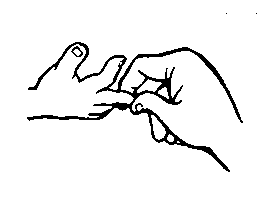 1.Возьмите ладошку малыша итщательно помассируйте каждый пальчик, начав с мизинца. Массажные движения выполняйте от ногтевой фаланги к ладони, уделяя внимание каждому суставчику.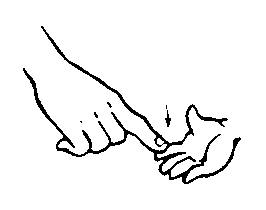 2. Помассируйте подушечки пальцев малыша, производя лёгкие нажатия на них.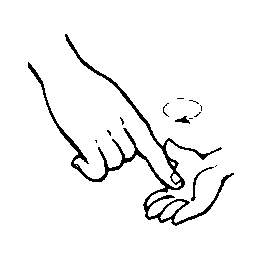 3.Помассируйте ладони малыша круговыми движениями указательного пальца.
4. Возьмите ладонь ребёнка в свою руку и лёгким надавливанием большого пальца делайте круговые движения в центре ладони.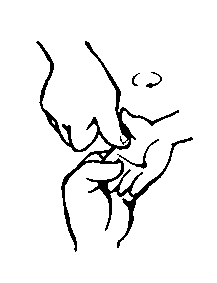 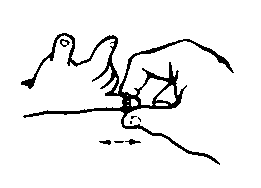 5. Помассируйте пальцы кольцевым спиральным массажёром. Наденьте массажёр на пальчик малыша и движениями вверх-внизпомассируйте пальчики в той же последовательности (начиная с мизинца).6. Возьмите две массажные щётки и проведите ими по ладоням ребёнка. Его руки при этом лежат на коленях ладонями вверх.Массаж ладоней и пальцев рук колючим массажным мячиком1. Мяч находится между ладоней ребёнка, пальцы прижаты друг к другу. Делайте массажные движения, катая мяч вперёд-назад.2. Мяч находится между ладоней ребёнка, пальцы прижаты друг к другу. Делайте круговые движения, катая мяч по ладоням.3. Держа мяч подушечками пальцев, делайте вращательные движения вперёд (как будто закручиваете крышку).4. Держа мяч подушечками пальцев, с усилием надавите ими на мяч (4—6).5. Держа мяч подушечками пальцев, делайте вращательные движения назад (как будто открываете крышку).6. Подкиньте мяч двумя руками на высоту 20—30 см и поймайте его.7. Зажмите мяч между ладонями, пальцы сцеплены в «замок», локти направлены в стороны. Надавите ладонями на мяч (4—6 раз).8. Перекладывайте мяч из одной ладони в другую, постепенно увеличивая темп.	Массаж ладоней и пальцев рук природными материалами	Для детей 4 лет можно предложить массаж с использованием сосновых, еловых, кедровых шишек, грецких орехов, фундука.1. «Покрути шишку»Возьмите сосновую шишку и положите её между ладоней малыша. Попросите ребёнка покрутить шишку (как колесо) в разных направлениях примерно 2—3 минуты.2. «Покатай шишку»Сначала упражнение выполняется с одной еловой шишкой, затем — с двумя. Вращайте шишки между ладонями 1—3 минуты.3. «Поймай шишку»Возьмите любую шишку. Попросите ребёнка подбросить её двумя руками вверх, а затем поймать также двумя руками. После того как малыш освоит это упражнение, можно его усложнить: подбрасывать и ловить шишку одной рукой; подбрасывать шишку правой рукой, а ловить левой — и наоборот. Длительность выполнения упражнения 2 минуты.4. «Грецкий орех»Покатайте орех по ладони правой руки, затем по тыльной стороне кисти левой руки. Длительность выполнения упражнения примерно 3 минуты.5. «Пересыпь орешки»Пересыпьте горсточку фундука из одной руки в другую. Длительность выполнения упражнения 1—2 минуты.6. «Орехи на подносе»Насыпьте горсть фундука на поднос. Покатайте орехи ладонями и тыльной стороной кистей рук. Длительность выполнения упражнения 1—2 минуты.7. «Зёрнышки»Здесь можно использовать самые разные крупы: гречиху, рис, пшено и др. И упражнения могут быть тоже самые разные: сжать зёрна в кулачке, пересыпать их из одной руки в другую, перемешать в глубокой миске и т. п. Длительность выполнения каждого упражнения 3 минуты.8. «Ласковое пёрышко»Проведите пером по поверхности ладоней и тыльной стороне кистей ребёнка. Длительность выполнения упражнения 3 минуты.	Работаем с пластилиномЗдесь вам потребуется несколько копий с приведённых в данном разделе рисунков. Это позволит вашему малышу приобрести навык аккуратной работы с пластилином. Из лучших его работ можно оформить выставку.Вам понадобится пластилин разного цвета.1. «Снеговик»Предложите ребёнку украсить снеговика при помощи пластилина. Пусть малыш потрудится и размажет пальчиками пластилин, не заходя за границы контура рисунка.«Цветик-семицветик»Малыш должен выбрать семь цветов пластилина — для каждого лепестка цветика-семицветика. Следите, чтобы он не заходил за границы его контура. Если у ребёнка что-то не получается — помогите ему.	Обводим по контуруЭти упражнения направлены на обучение ребёнка выполнению плавных линий, без отрыва карандаша от бумаги. Предложите малышу обвести рисунки по контуру. Пусть он скажет, что изображено на них. После этого можно попросить ребёнка раскрасить эти рисунки.	Мелкую моторику рук развивают также физические упражнения. Это разнообразные лазания (на спортивном комплексе, по лесенке и т.д.). Такие упражнения укрепляют ладони и пальцы, развивают мышцы. Ребёнок, которому позволяют лазать и висеть, лучше осваивает упражнения, направленные непосредственно на мелкую моторику.	Как видите, развивать мелкую моторику рук очень просто! Развивая моторику рук, нужно помнить о том, что у малыша две руки, старайтесь все упражнения дублировать: выполнять и правой и левой рукой. Развивая правую руку, мы стимулируем развитие левого полушария мозга. И наоборот, развивая левую руку, мы стимулируем развитие левого полушария.	На основе проведения опытов и исследования большого количества детей была выявлена следующая закономерность: если развитие движений пальцев соответствует возрасту, то и речевое развитие находится в пределах нормы, если же развитие движений пальцев отстает, то задерживается и речевое развитие, хотя общая моторика при этом может быть нормальной и даже выше нормы.	Таким образом, роль родителей в развитии мелкой моторики трудно переоценить.